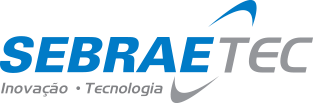 Nº 01/2022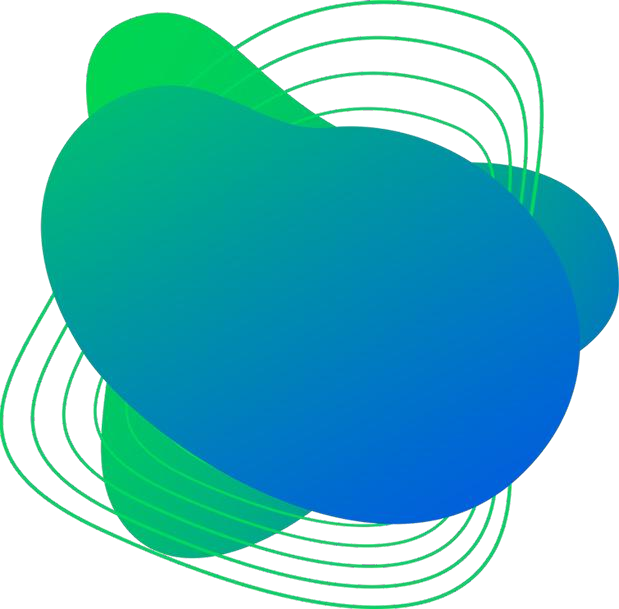 SEBRAE/PRMODELOS DE DECLARAÇÕES DO EDITAL SEBRAETECMODELO DE DECLARAÇÃO DE CIENCIA E VERACIDADE (PAPEL TIMBRADO DA ENTIDADE EXECUTORA) DECLARAÇÃODeclaramos que as informações descritas no portal Sebraetec são verdadeiras.Declaramos estar com toda a documentação jurídica e fiscal mencionada no edital devidamente regularizada, cientes de que a falta de qualquer um dos documentos impede a contratação de nossa prestadora de serviços pelo SEBRAE/PR.Declaramos ter compreendido que o processo de credenciamento da empresa/instituição não implica na contratação de serviços. A contratação de serviços somente se dará quando houver demanda, obedecendo sempre os critérios dispostos no edital.Declaramos assim, estar cientes do disposto neste edital e das condições de contratação de nossa entidade executora, em virtude disso estamos anexando a documentação exigida.Cidade, dia/mês/anoASSINATURA DO REPRESENTANTE LEGAL DA ENTIDADE EXECUTORANome:Assinatura:	MODELO DE DECLARAÇÃO DE NÃO ESTAR SUSPENSA DE LICITAR(PAPEL TIMBRADO DA ENTIDADE EXECUTORA)DECLARAÇÃOConforme edital do Programa Sebraetec no Paraná, vimos declarar que a empresa/instituição (RAZÃO SOCIAL), CNPJ (número) não está sofrendo aplicação de penalidade por qualquer motivo derivado da participação em licitação com as entidades integrantes do “Sistema S”.Por ser verdade, assinamos a presente declaração. Cidade, dia/mês/anoASSINATURA DO REPRESENTANTE LEGAL DA ENTIDADE EXECUTORANome:Assinatura:	MODELO DE DECLARAÇÃO SOBRE QUADRO SOCIETÁRIO (PAPEL TIMBRADO DA ENTIDADE EXECUTORA) DECLARAÇÃOConforme edital do Programa Sebraetec no Paraná, vimos declarar que a empresa/instituição (RAZÃO SOCIAL) privada com fins lucrativos, CNPJ (número) não possui em seu quadro societário:Empregados, membros do Conselho Deliberativo, membros do Conselho Fiscal ou integrantes da Diretoria Executiva do SEBRAE/PR;Cônjuges ou companheiros, parentes em linha reta ou colateral, por consanguinidade ou afinidade até 2º grau, de empregados, dirigentes e conselheiros do SEBRAE/PR;empregado, dirigente ou membro do Conselho Deliberativo e Fiscal do Sebrae/PR;ex-dirigente ou ex-membro dos Conselhos Deliberativos e Fiscais do Sebrae-PR, desligados há menos de quarentena de 60 (sessenta) dias;ex-empregado ou ex-dirigente do Sistema SEBRAE/PR, desligados há menos de 18 (dezoito) meses.Declaramos ainda que não atenderemos as demandas que por ventura surgirem, quando na EMPRESA DEMANDANTE existir:Cônjuges ou companheiros, parentes em linha reta ou colateral, por consanguinidade ou afinidade até 2º grau, de dirigentes da nossa entidade;Sócios em comum com a nossa entidade.Por ser verdade e estarmos cientes, assinamos a presente declaração. Cidade, dia/mês/anoASSINATURA DO REPRESENTANTE LEGAL DA ENTIDADE EXECUTORANome:Assinatura:	MODELO DE ATESTADO DE CAPACIDADE TÉCNICA(PAPEL TIMBRADO DA EMPRESA QUE ESTÁ ATESTANDO QUE RECEBEU O SERVIÇO)ATESTADO DE CAPACIDADE TÉCNICAAtestamos para os devidos fins, que a (razão social da empresa/instituição interessada no credenciamento) - (CNPJ) prestou o serviço [nome do serviço], no tema [nome do tema], atendendo completamente as expectativas na sua contratação e tendo cumprido com méritos todas as etapas do trabalho conforme descrito em itens e quantidades abaixo:[Atividade 1 - descrever os serviços recebidos][Atividade 2 - descrever os serviços recebidos] 3) [...](PARA ATESTADOS DE E-COMMERCE E APLICATIVOS, INSERIR O LINK  E O  “PRINT” DA TELA DO E-COMMERCE OU APLICATIVO QUE FOI DESENVOLVIDO PELA ENTIDADE EXECUTORA)Declaramos, ainda que os compromissos contratuais assumidos foram cumpridos de forma satisfatória, nada constando em nossos registros, até a presente data, que desabone comercial ou tecnicamente a empresa.Cidade, dia/mês/anoRepresentante legal Empresa CNPJ:Telefone: e-mail